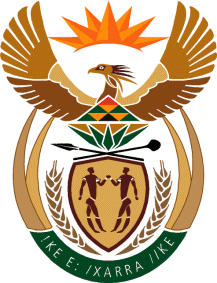 MINISTRY FOR HUMAN SETTLEMENTSNATIONAL ASSEMBLYQUESTION FOR WRITTEN REPLYQUESTION NO.: 314DATE OF PUBLICATION: 4 MARCH 2016Mr B R Topham (DA) to ask the Minister of Human Settlements. How many title deeds were handed over by each metropolitan municipality in the (a) 2013-14 and (b) 2014-15 financial years?									         NW323EREPLY:(a)	As part of the Housing and Human Settlement Programmes, a total of 15321 title deeds were delivered to households in 2013-2014 financial year by the respective Metropolitan Municipalities.(b)	During the 2014-2015 financial year, a total of 12911 title deeds were delivered to households by the respective Metropolitan Municipalities as part of the Housing and Human Settlement Programmes. A comprehensive representation of the figures per Metropolitan Municipalities is detailed in the following table:PERFORMANCE INDICATORSPERFORMANCE INDICATORS METRO METROMANGAUNG METROEKURHULENICITY OF  METROCITY OF ETHEKWINICITY OF  METROTOTALS2013/14Number of Title Deeds transferred to eligible beneficiaries0021811486045999046151153212014/15Number of Title Deeds transferred to eligible beneficiaries2925084997175832972212177312911